Ek.9.1: 12.01.2021 günlü, 2021/01-09 sayılı Senato kararı ekidir.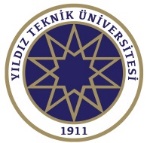 YILDIZ TEKNİK ÜNİVERSİTESİYURT DIŞINDAN LİSANS PROGRAMLARINA ÖĞRENCİ KABUL YÖNERGESİBİRİNCİ BÖLÜMAmaç, Kapsam, Dayanak ve TanımlarAmaç MADDE 1- (1) Bu yönergenin amacı, Yıldız Teknik Üniversitesi lisans programlarına yabancı uyruklu öğrenci alımına ilişkin usul ve esasları belirlemektir.KapsamMADDE 2- (1) Bu yönerge, Yıldız Teknik Üniversitesi lisans programlarına yabancı uyruklu öğrencilerin başvuru ve kayıt işlemlerini kapsar.DayanakMADDE 3- (1) Bu Yönerge, 6287 Sayılı İlköğretim ve Eğitim Kanunu ile Bazı Kanunlarda Değişiklik Yapılmasına Dair Kanunun 14/f maddesine dayanılarak hazırlanmıştır.TanımlarMADDE 4- (1) Bu Yönergede geçen;a) Aday: Yıldız Teknik Üniversitesine bağlı birimlere başvuran yabancı uyruklu öğrenciyi, b) Başkanlık: Yıldız Teknik Üniversitesi Öğrenci İşleri Daire Başkanlığını,c) Birim: Yıldız Teknik Üniversitesine bağlı fakülteleri,ç) Öğrenci: Yıldız Teknik Üniversitesine bağlı birimlere başvurusu kabul edilen yabancı uyruklu öğrenciyi,d) Program: Lisans düzeyinde eğitim-öğretim faaliyetlerinde bulunan programları,e) Rektör: Yıldız Teknik Üniversitesi Rektörünü,f) Senato: Yıldız Teknik Üniversitesi Senatosunu,g) Üniversite: Yıldız Teknik Üniversitesini,ğ) Yönetim Kurulu: Yıldız Teknik Üniversitesi Yönetim Kurulunuifade eder.İKİNCİ BÖLÜMBaşvuruya İlişkin Esaslar Başvuruların yapılmasıMADDE 5- (1) Başvuruya ilişkin gerekli şartlar, Üniversitenin internet sayfasında ilan edilir ve başvurular online olarak yapılır.(2) Adaylar başvurularda en fazla 5 tercih yapabilir ve yerleştirme adayın tercih önceliğine göre yapılır. Başvuru için genel şartlarMADDE 6- (1) Lisans programlarına, yetkili makamlarca lise seviyesinde denkliği onaylanmış ortaöğretim kurumlarından mezun olmuş ya da lise son sınıfında okuyan adaylar başvurabilir.(2) Lisans programlarına ek listede (Ek-1) belirtilen sınavların herhangi birinden yeterli puanı sağlayan adaylar başvurabilir.(3) Özel giriş koşulları taşıyan programlara başvuranların, kabul koşullarına ek olarak bu şartları da sağlaması gereklidir.Başvurusu kabul edilecek adaylarMADDE 7- (1) Yabancı uyruklu olan adaylar,(2) Doğumla Türk vatandaşı olup da İçişleri Bakanlığı’ndan Türk vatandaşlığından çıkma izni alanlar ve bunların Türk vatandaşlığından çıkma belgesinde kayıtlı reşit olmayan çocuklarının Türk Vatandaşlığı Kanunu uyarınca aldığı Tanınan Hakların Kullanılmasına İlişkin Belge sahibi olduklarını belgeleyen adaylar, (5901 sayılı Türk Vatandaşlığı Kanununun 7. Maddesinde “Türkiye içinde veya dışında Türk vatandaşı ana veya babadan evlilik birliği içinde doğan çocuk Türk vatandaşıdır” hükmü bulunmakta olup, yurt dışından kabul kontenjanlarına başvuracak adayların Türk Vatandaşlığı Kanunu incelemelerinde yarar bulunmaktadır).(3) Yabancı uyruklu olup daha sonra T.C. vatandaşlığına geçen çift uyruklu adaylar, (4) 01/02/2013 tarihinden önce yurtdışında ortaöğretime devam eden T.C. uyruklu öğrencilerden ise ortaöğretiminin (lise) son üç yılını KKTC hariç yabancı bir ülkede tamamlayan adaylar (ortaöğretiminin (lise) tamamını KKTC dışında yabancı bir ülkedeki MEB nezdinde açılmış olan Türk okullarında tamamlayanlar dahil),(5) 01/02/2013 tarihinden sonra yurt dışında ortaöğretime başlayıp yurt dışından kabul kontenjanlarına ortaöğretiminin (lise) tamamını KKTC hariç yabancı bir ülkede tamamlayan adaylar (ortaöğretiminin (lise) tamamını KKTC dışında yabancı bir ülkedeki MEB nezdinde açılmış olan Türk okullarında tamamlayanlar dahil), (6) KKTC uyruklu olup KKTC’de ikamet eden ve KKTC’de ortaöğrenimini tamamlayan GCE AL sınav sonuçlarına sahip olanlar ile 2005-2010 tarihleri arasında diğer ülkelerdeki kolej ve liselere kayıt yaptırıp eğitim alarak GCE AL sınav sonuçlarına sahip olan veya sahip olacak adaylar. Başvurusu kabul edilmeyecek adaylarMADDE 8- (1) T.C. uyruklu olup ortaöğreniminin tamamını (lise) Türkiye’de veya KKTC’de tamamlayan adaylar,(2) KKTC uyruklu olan adaylar (ortaöğreniminin tamamını (lise) KKTC liselerinde bitirip GCE AL sonucuna sahip olanlar ile 2005-2010 tarihleri arasında diğer ülkelerdeki kolej ve liselere kayıt yaptırıp eğitim alarak GCE AL sınav sonuçlarına sahip olan veya sahip olacaklar hariç),(3) Bu yönergenin 6. maddesinin 1. fıkrasının (b) bendinde tanımlanan doğumla ilk uyruğu T.C. olan çift uyruklu adaylar (6. maddesinin 1. fıkrasının (ç) bendindeki şartları sağlayanlar hariç),(4) Uyruğundan birisi KKTC olan çift uyruklu adaylar (ortaöğreniminin tamamını (lise) KKTC liselerinde bitirip GCE AL sonucuna sahip olanlar ile 2005-2010 tarihleri arasında diğer ülkelerdeki kolej ve liselere kayıt yaptırıp eğitim alarak GCE AL sınav sonuçlarına sahip olan veya sahip olacaklar hariç),(5) Türkiye’deki büyükelçilikler bünyesinde bulunan okullar ile Türkiye’de bulunan yabancı liselerde öğrenimlerini gören T.C uyruklu olan veya 6. maddesinin 1. fıkrasının (b) bendinde tanımlanan doğumla ilk uyruğu T.C olan çift uyruklu adaylar.Başvuruya esas sınav ve puanlar MADDE 9- (1) Üniversite programlarına kabul edilebilecek adayların Ek-1’de yer alan ulusal ve/veya uluslararası sınavlardan minimum puanları alması gerekir. (2) Başvuruya esas sınavlar 2 (iki) yıl süreyle, lise bitirme sınavı statüsünde olan diplomalar ise süresiz geçerlidir.Başvuru için gerekli belgelerMADDE 10- (1) Başvuru için gerekli belgeler şunlardır:a) Lise diplomasının onaylı örneği veya lise diplomasını almamış olan adayların mezun olacakları tarihi gösteren, öğrenimini görmekte olduğu ortaöğretim kurumu (lise) tarafından verilen resmi bir belge,b) Mezuniyet not ortalamasını gösteren belgenin aslı ve Türkçe veya İngilizceye çevrilmiş onaylı örneği,c) Geçerli bir Pasaportun kimlik bilgilerini gösteren sayfalarının kopyası,ç) Ek-1 de belirtilen sınav sonuç belgesinin veya ülke bazında tanınmış diplomaların Türk Dış temsilciliklerinden veya noter onaylı örneği,ÜÇÜNCÜ BÖLÜMÖğretim Dili ve Öğrenci KontenjanlarıÖğretim diline ait koşullarMADDE 11- (1) %100 İngilizce eğitim veren programlara kabul edilen öğrenciler, “Yıldız Teknik Üniversitesi Yabancı Diller Yüksekokulu Öğretim ve Sınav Yönergesi”nin 8. Maddesinde yer alan şartları taşıması kaydıyla İngilizce hazırlık eğitiminden muaf tutulur.   Bu şartları sağlayamayan öğrenciler ise İngilizce hazırlık eğitimine tabi tutulur. Bu programlara kayıt hakkı kazanan öğrencilerin, Üniversitelere bağlı TÖMER veya Yunus Emre Enstitüsü tarafından verilmiş en az B1 seviyesinde bir Türkçe Dil Belgesini; kayıt tarihinden itibaren en geç diploma işlemleri öncesi ibraz etmeleri gerekir.  (2) %30 İngilizce eğitim veren programlara kabul edilen öğrenciler kayıt tarihinden itibaren 1 (bir) yıl içinde Üniversitelere bağlı TÖMER veya Yunus Emre Enstitüsü tarafından verilecek en az C1 seviyesinde Türkçe Dil Belgesini almaları gerekir. Bu süre zarfında Türkçe Dil Belgesi getiremeyenler ek 1 (bir) yıl süre ile izinli sayılırlar. Türkçe sertifikası olmayan yabancı uyruklu öğrenciler İngilizce Hazırlık veya bölüm programlarına dâhil olamazlar. Yasal süreler içerisinde Türkçe Dil Belgesini Üniversiteye ibraz etmeyen öğrencilerin kayıtları Öğrenci İşleri Daire Başkanlığı tarafından silinir. Türkçe yeterliliğini kanıtlayan öğrencilerin “Yıldız Teknik Üniversitesi Yabancı Diller Yüksekokulu Öğretim ve Sınav Yönergesi”nin 8. Maddesinde yer alan şartları taşıması kaydıyla İngilizce hazırlık eğitiminden muaf tutulur.  Bu şartları sağlayamayan öğrenciler ise İngilizce hazırlık eğitimine tabi tutulur. (3) %100 Türkçe eğitim veren programlara kabul edilen öğrencilerin kayıt tarihinden itibaren 1 (bir) yıl içinde Üniversitelere bağlı TÖMER veya Yunus Emre Enstitüsü tarafından verilecek en az C1 seviyesinde Türkçe Dil Belgesini almaları gerekir. Bu süre zarfında Türkçe yeterlilik belgesi getiremeyenler ek 1 (bir) yıl süre ile izinli sayılırlar. Yasal süreler içerisinde Türkçe Dil Belgesini Üniversiteye ibraz etmeyen öğrencilerin kayıtları Öğrenci İşleri Daire Başkanlığı tarafından silinir.Öğrenci KontenjanlarıMADDE 12- (1) Yabancı uyruklu öğrenci kabul eden programlara ayrılacak kontenjanlar ile varsa özel koşullar Senato kararıyla belirlenir. (2) Üniversite ilan edilen kontenjanları doldurup doldurmamakta serbesttir. Gerekli durumlarda programlar arasında kontenjan aktarımı yapılabilir.DÖRDÜNCÜ BÖLÜMDeğerlendirme, Öğrenim Ücretleri ve KayıtDeğerlendirmeMADDE 13- (1) Başvuruların değerlendirilmesinde, adayın ulusal/uluslararası sınavlardaki başarısı esas alınarak, Ek-1 de yer alan sınav veya diploma türlerinde elde ettiği puanlar Ek-2 de yer alan formülasyon ile 100’lük sisteme dönüştürülür ve sıralama buna uygun yapılır. Sıralamada eşitlik olması durumunda sırasıyla diploma notu ve yaş küçüklüğü dikkate alınır.(2) Özel yetenek sınavı ile öğrenci alan programlara başvuran adayların, ayrıca Üniversite tarafından yapılacak Özel Yetenek Sınavında başarılı olmaları gerekir. (3) Öğrenci İşleri Daire Başkanlığı tarafından, programlara kabul edilen öğrencilerin başvuru esnasında beyan ettikleri e-posta adreslerine kabul mektubu gönderilir.Öğrenim ÜcretiMADDE 14 - (1) Öğrencilerden Bakanlar Kurulu tarafından her yıl tespit edilen asgari ve
azami sınırlar içinde kalmak kaydıyla Üniversite tarafından belirlenen ve Yükseköğretim Kurulu tarafından kabul edilen miktarda öğrenim ücreti alınır.
(2) Öğrenciler, Ülkemizde yükseköğrenimlerini sürdürmeye ve geçimlerini sağlamaya yetecek maddi geçim güvencesine sahip olduklarını, Maddi Güvence Beyan Formunu imzalayarak beyan etmek zorundadırlar.(3) Maddi güvence miktarı Yönetim Kurulu tarafından belirlenir.Kayıt     MADDE 15- (1) Kayıt işlemleri Öğrenci İşleri Daire Başkanlığı tarafından yapılır.(2) Kayıt için gerekli belgeler şunlardır:a) Lise diplomasının aslı ile noter ya da Türk Dış Temsilciliklerinden onaylı Türkçe tercümesi, [Mezuniyet Belgesi ile kayıt yapılmayacaktır. Ancak istisnai durumlarda; mezun olunan okuldan diplomalarını alamayıp geçici mezuniyet belgesiyle başvuran öğrencilerin, kayıtlandığı dönemin sonuna kadar (İlgili akademik yılın Akademik takviminde belirtilen Güz yarıyılı sonu tarihi) diplomalarının aslını getirmesi zorunludur. Bu süre içerisinde diplomalarının aslını teslim etmeyen öğrencilerin kayıtları Öğrenci İşleri Daire Başkanlığınca silinir.]b) Lise diplomasının Türk liselerinden alınan diplomalara denk olduğunu gösteren, Türkiye Cumhuriyeti Büyükelçilikleri veya Konsolosluklarından ya da Türkiye Cumhuriyeti Milli Eğitim Bakanlığı’ndan alınacak “Denklik Belgesi”,[Denklik Belgesi ‘nin aslını kayıtlandığı dönemin sonuna kadar (İlgili akademik yılın Akademik takvimde belirtilen Güz yarıyılı sonu tarihi) getirmesi zorunludur. Bu süre içerisinde diploma denkliğini teslim etmeyen öğrencilerin kayıtları silinir.]c) Mezuniyet not ortalamasını gösteren belgenin aslı ile noter ya da Türk Dış Temsilciliklerinden onaylı Türkçe tercümesi,ç) Başvuruda kullanılacak sınav sonuç belgesinin aslı ile noter onaylı Türkçe tercümesi,d) Kimlik belgesi ya da pasaportun kimlik bilgilerini gösteren sayfasının onaylı örneği,e) Öğrenim ücretinin yatırıldığına ilişkin dekont,f) Türk Dış Temsilciliklerinden alınacak “Öğrenim Vizesi”, [Öğrenim vizesi olmayanların, Emniyet Genel Müdürlüğü’nün belirlediği ilkeler çerçevesinde Öğrenim Vizesi istenmeyecek yabancılar statüsünde olmaları gerekir.]g) Son 6 ayda çekilmiş 6 adet vesikalık fotoğraf,ğ) Varsa geçerliliği olan Türkçe yeterlik belgesinin aslı ve onaylı örneği,[Mavi Kart sahibi öğrencilerden ve T.C. uyruğu olan öğrencilerden istenmez.]h) Varsa yabancı uyruklu kimlik numarası (YU),ı)  Öğrenimleri boyunca geçerli bir sağlık sigortasını gösterir belge,i)  Maddi Güvence Beyan Formu,(3) Öğrencilerin, programa kabul edildikleri ilk yarıyılda kayıt yaptırmaları gereklidir. Kayıt döneminde kayıt yaptırmayan öğrenciler haklarından feragat etmiş sayılır.(4) Kayıt olan yabancı uyruklu öğrencilerin Türkiye'de öğrenim görmek üzere ikamet edebilmeleri için 6458 sayılı Yabancılar ve Uluslararası Koruma Kanunu hükümleri çerçevesinde İçişleri Bakanlığı yetkili makamları tarafından verilen öğrenci ikamet iznini 90 (doksan) gün içinde almaları ve Öğrenci İşleri Daire Başkanlığına teslim etmeleri gerekir.(5) YTÜ Uluslararası Öğrenci Kayıt Taahhütname Formu.ALTINCI BÖLÜMÇeşitli ve Son HükümlerYönergede hüküm bulunmayan hallerMADDE 16- (1) Bu Yönergede hüküm bulunmayan hallerde; “Türkiye’de Öğrenim Gören Yabancı Uyruklu Öğrencilere İlişkin Yönetmelik” ve “Yüksek Öğretim Kurulu Başkanlığınca Belirlenen Yurtdışından Öğrenci Kabulüne İlişkin Esaslar” ve “Yıldız Teknik Üniversitesi Lisans Eğitim ve Öğretim Yönetmeliği” hükümleri uygulanır.Yürürlükten Kaldırılan YönergeMADDE 17- (1) 18.02.2010 tarih ve 2010/03-03 sayılı Senato kararı ile yürürlüğe giren “Yıldız Teknik Üniversitesinin Yurt Dışından Kabul Edilecek Öğrenci Başvuru ve Kayıt Yönergesi” yürürlükten kaldırılmıştır.YürürlükMADDE 18- (1) Bu Yönerge Senato tarafından kabul edildiği tarihte yürürlüğe girer.YürütmeMADDE 19- (1) Bu Yönerge hükümleri Rektör tarafından yürütülür.Ek-1YILDIZ TEKNİK ÜNİVERSİTESİLİSANS PROGRAMLARINA ULUSLARARASI ÖĞRENCİ ALIMINDA KULLANILANSINAV VE DİPLOMA TÜRLERİ* Listedeki puanlar bölümlere tercih başvurusu yapabilmek için gerekli en düşük puanlar olup bir programa yerleşme garantisi vermez.* Sanat ve Tasarım Fakültesi programları ile alakalı özel skor belirtilmeyen durumlarda ilgili testlerden maksimum skorun yarısının elde edilmiş olması gereklidir. Ek-2YILDIZ TEKNİK ÜNİVERSİTESİ
LİSANS PROGRAMLARINA ULUSLARARASI ÖĞRENCİ ALIMINDA KULLANILAN
SINAV VE DİPLOMA TÜRLERİ
PUAN DÖNÜŞÜM TABLOSUMİN: İlgili sınav/diploma türüne göre kabul edilecek asgari puanı temsil eder.MAK: İlgili sınav/diploma türünde alınacak en yüksek puanı temsil eder.PUAN: Adayın MIN ve MAK puanlar arasında elde ettiği ve YTÜ’ye sunduğu puanını gösterir.STANDART PUAN: Adayın elde ettiği puanın 100’lük sisteme adapte edilmiş halidir.SAT (Scholastic Assessment Test)1600 üzerinden en az 1100 toplam puan + (Mühendislik Fakülteleri, Mimarlık Fakülteleri ve Fen-Edebiyat Fakültesinin Fen Bilimleri programları için 800 üzerinden en az 550 ‘’Math’’ puan)Sanat ve Tasarım Fakültesi için 1600 üzerinden 800ACT  (American College Testing)36 üzerinden en az 24 puanSanat ve Tasarım Fakültesi için 36 üzerinden 18ABITUR (Genel Alman Yüksekokul Yeterliliği)En fazla 3 puan (1-3 puan arası)Uluslararası Bakalorya (IB International Baccalaureate)45 puan üzerinden en az 30 puanFransız Bakaloryası(Gine Bakaloryası, Çad Bakaloryası, Fas Bakaloryası, Mali Bakaloryası, Kamerun Bakaloryası, Nijer Bakaloryası, Togo Bakaloryası, Burkina Faso Bakaloryası, Benin Bakaloryası, Senegal Bakaloryası, Fas Bakaloryası)20 üzerinden en az 12 puan Sanat ve Tasarım Fakültesi için 20 üzerinden 10Matura (Avusturya - General Secondary Education Certificate)En fazla 3 puan (1-3 puan arası) veya diploma notunun %60'ıSanat ve Tasarım Fakültesi için (1-4 puan arası)Matura (Arnavutluk, Bosna-Hersek, Bulgaristan, Hırvatistan, Çek Cumhuriyeti, Macaristan, İtalya, Lihtenştayn, Makedonya, Karadağ, Polonya, Sırbistan, Slovakya, Slovenya, İsviçre) 5'lik sistemde en fazla 3 puan (1-3 puan arası) veya diploma notunun %60'ı6'lık sistemde en az 4 puan (4-6 puan arası) 10'lük sistemde en az 6 puan (6-10 puan arası) veya diploma notunun %60'ıÇİN HALK CUMHURİYETİGAOKAO sınavından 750 üzerinden en az 450 puanSanat ve Tasarım Fakültesi için 750 üzerinden 375ARJANTİNTitulo de Bachiler- 10 üzerinden minimum 6 diploma notuMEKSİKABachillerato- 10 üzerinden minimum 6 diploma notuFİNLANDİYAYlioppilastutkinto/ studentexamen (National Matriculation Examination) 7 üzerinden minimum 4İSPANYATitulo de Bachiller- 10 üzerinden minimum 6 diploma notuLİTVANYABrandos Atestatas(Certificate of Maturity) 10 üzerinden minimum 6 diploma notuGÜNEY AFRİKANational Senior Certificate 7 üzerinden minimum 4 diploma notuGÜNEY KORECollege Scholastic Ability Test (CSAT) 100 üzerinden minimum 60 JAPONYAKotogakko Sotsugyo Shomeisho (Upper Secondary School Leaving Certificate) 5 üzerinden minimum 3 diploma notuVİETNAMThe school leaving examination (Ky Thi Tot Nghiep Pho Thong Trung Hoc) (12 years of education) 10 üzerinden minimum 6 ENDONEZYAUjian Nasional (UN) sınavı 100 üzerinden minimum 60SINAV TÜRÜMİNMAKFORMÜLSAT11001600STANDART PUAN=(PUAN-MİN)*(40/(MAK-MİN))+60ACT2436STANDART PUAN=(PUAN-MİN)*(40/(MAK-MİN))+60ABİTUR31STANDARTPUAN=(4-PUAN-MAK)*(40/(MİN-MAK))+60FRANSIZ BAKALORYASI1220STANDART PUAN=(PUAN-MİN)*(40/(MAK-MİN))+60ULUSLARARASI BAKALORYA3045STANDART PUAN=(PUAN-MİN)*(40/(MAK-MİN))+60MATURA35STANDART PUAN=(PUAN-MİN)*(40/(MAK-MİN))+60ÇİN HALK CUMHURİYETİ (GAOKAO)450750STANDART PUAN=(PUAN-MİN)*(40/(MAK-MİN))+60JAPONYA35STANDART PUAN=(PUAN-MİN)*(40/(MAK-MİN))+60İSPANYA (TITULO DE BACHILLER)610STANDART PUAN=(PUAN-MİN)*(40/(MAK-MİN))+60ARJANTİN (TITULO DE BACHILLER)610STANDART PUAN=(PUAN-MİN)*(40/(MAK-MİN))+60MEKSİKA (BACHILLERATO)610STANDART PUAN=(PUAN-MİN)*(40/(MAK-MİN))+60FİNLANDİYA47STANDART PUAN=(PUAN-MİN)*(40/(MAK-MİN))+60LİTVANYA610STANDART PUAN=(PUAN-MİN)*(40/(MAK-MİN))+60GÜNEY AFRİKA47STANDART PUAN=(PUAN-MİN)*(40/(MAK-MİN))+60GÜNEY KORE (CSAT)60100STANDART PUAN=(PUAN-MİN)*(40/(MAK-MİN))+60ENDONEZYA (UJIAN NASIONAL- UN)60100STANDART PUAN=PUANVİETNAM610STANDART PUAN=(PUAN-MİN)*(40/(MAK-MİN))+60